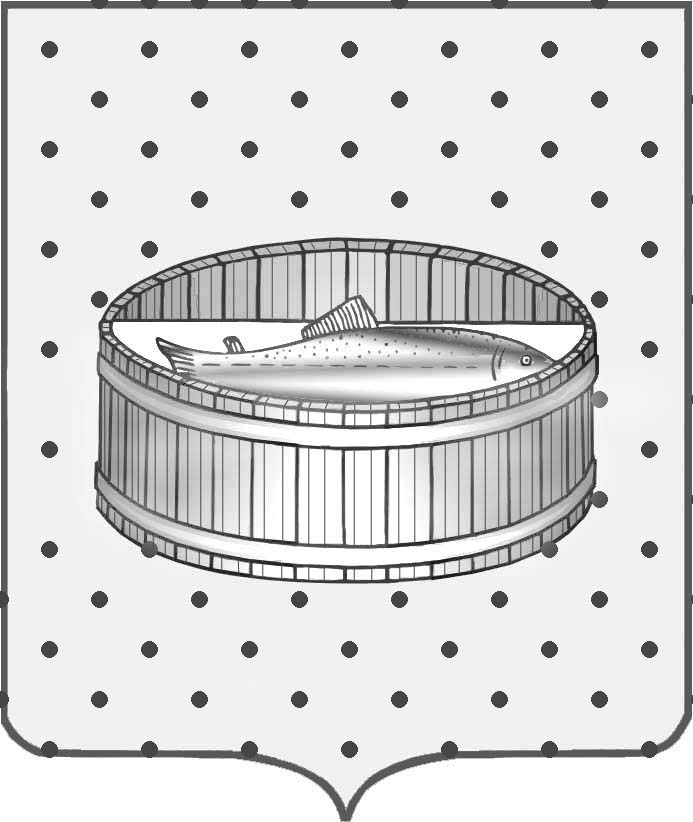 Ленинградская областьАдминистрацияЛужского муниципального районаПостановление	От  12 сентября 2014 г.  №  3292	Об определении единой теплоснабжающей 	организации на территории микрорайона 	Луга-3 Лужского городского поселения 	Лужского муниципального района	В соответствии с Федеральным законом от 06.10.2013 № 131-ФЗ «Об общих принципах организации местного самоуправления в Российской Федерации»,   Федеральным	  законом  от  27.07.2010	№ 190-ФЗ «О теплоснабжении», Постановлением Правительства Российской Федерации от 12.08.2012 № 808 «Об организации теплоснабжения в Российской Федерации и о внесении изменений в некоторые акты Правительства Российской Федерации» и на основании решения Совета депутатов муниципального образования «Лужское городское поселение Лужского муниципального района Ленинградской области» от 16.10.2013 № 332 «О передаче части полномочий по решению вопросов местного значения муниципального образования Лужское городское поселение Лужского муниципального района Ленинградской области» и решения Совета депутатов муниципального образования «Лужский муниципальный район Ленинградской области» от 30.10.2013 № 439 «О принятии части полномочий по решению вопросов местного значения муниципального образования Лужское городское поселение Лужского муниципального района Ленинградской области» администрацией Лужского муниципального района, п о с т а н о в л я ю:	1. Определить единой теплоснабжающей организацией для объектов, подключенных к системам централизованного отопления и горячего водоснабжения, на территории микрорайона Луга-3 Лужского городского поселения - ООО «Теплострой Плюс».	2. Настоящее постановление вступает в силу с момента подписания и подлежит размещению на официальном сайте администрации            http:// wwwluga.ru.	3. Контроль за исполнением настоящего постановления возложить на заместителя главы администрации Лужского муниципального района Бекетова А.Н.И.о. главы администрацииЛужского муниципального района					О.М. МалащенкоРазослано: отд. ТСиКХ, ООО «Теплострой Плюс», редакция газеты «Лужская правда», прокуратура.